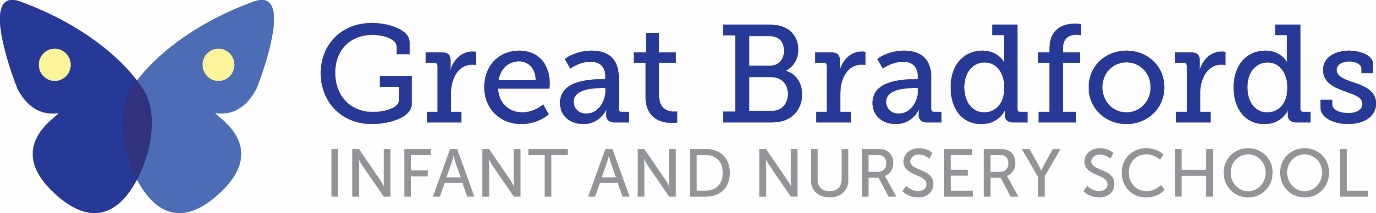                                 Headteacher: Mrs Anita EastonTo ensure our Admission Register is correct, please complete this form and return it to school.  Please let us know if, in the future, any of these details change. Great Bradfords Infant and Nursery School fully complies with information legislation.  For full details on how we use your personal information please visit our website: https://www.gbins.co.uk/our-school/privacy-notice/ or call 01376 326891 if you are unable to access the internet.
PLEASE COMPLETE ALL SECTIONS USING BLOCK CAPITALSCHILD’S DETAILS
Surname………………………………………………    Forename……………………………………………………..Date of Birth ………………………….……………….   Gender…………………..…………………………………..Child’s Address ……………………………………………………………………………  Postcode ……………….Parent/Carer 1 Name ………………………………………………………………………….. Title ………………..Home address and postcode if different from child……………………………………………………………….National Insurance Number ……………………………………Date of Birth.……………………………………     Tel No……………………………Mobile No…………………..….……Work No…….……………….………….Email……………………………………………..….……………………………...…….……………….…………. Relationship to child ……………………………………...	Parental responsibility	 	 Yes	       NoParent/Carer 2 Name ……………………………………………………………,………….. Title …………………..Home address and postcode if different from child……………………………………………………………….National Insurance Number ……………………………………Date of Birth.……………………………………     Tel No……………………………Mobile No…………………..….……Work No…….……………….………….Email……………………………………………..….……………………………...…….……………….………….Relationship to child ……………………………………...	Parental responsibility	 	 Yes	       NoI/We wish to receive emails, which provide letters, newsletters, menus and in school event flyers Yes	       Noreceive text messages, which provide urgent information, menu changes and upcoming events in school Yes	       NoIf choosing yes to emails and texts the email and phone number of parent/carer 1 provided above will be used. ADDITIONAL EMERGENCY CONTACT DETAILSName……………………………..………………………………  Relationship to child……………..……..………….Tel No……………………………Mobile No…………………..…….……Work No…….……………….…………….Name…………………………………………………………..… Relationship to child…………………….…………Tel No……………………………Mobile No……………………….………Work No……………………...................HEALTH INFORMATIONDOCTOR / MEDICALChild’s Surgery……………………………………………………………	Tel No………..…………………………….Please indicate if your child suffers from any disability or any of the following medical conditions / allergies:Please specify in detail …………………………………………………………………………………………….………………………………………………………………………………………………………………………………SPECIAL EDUCATIONAL NEEDSDoes your child have any special educational needs?  Is a One Plan or any other form of support plan already in place?   YES    NOIf yes, please give details ............……………………………………………………………………………………….……………………………………………………………………………………………………………………………………………………………………………………………………………………………………………………………….ETHNICITYEthnicity ……………………………… Home Language …………………First Language ……………..…………Is English used in your home as an additional Language	    YES    NORELIGIONReligion ……………………………………………………………………………..PREVIOUS SCHOOL/NURSERY SCHOOLName ……………………………………………………………….. Tel No …………………………………………….Start Date …………………………………………….. Leaving Date ..…………………………………………………Have you any other children at this school (name) ……………………………………………………………………Have you any other children in the Junior School (name) ……………………………………………………………OTHER INFORMATIONChild looked after (CLA) 	 YES    NO	Asylum seeker/refugee pupil	 YES    NOSocial Worker			 YES    NO	If yes, please provide contact details.FAMILY INCOME AND BENEFIT DETAILSDo you receive any of the benefits listed below:						 YES    NOIncome SupportIncome-based Jobseekers AllowanceIncome-related Employment and Support AllowanceSupport from NASS under Part 6 of the Immigration and Asylum Act 1999The guarantee element of Pension CreditChild Tax Credit (with no Working Tax Credit)Universal Credit – if your household income is under £7,400 per annum.Any further information that you think the school should know:PARENTAL CONSENTCopyright: my child’s work to be copied or used on our website, newsletter or media 	 YES    NOMy child to be taken out of school for local educational visits and events			 YES    NOImages of your childTo comply with data protection law we need your written consent to use your child’s image.  Please note, published images can be viewed throughout the world and not just in the United Kingdom where UK law applies.  By ticking the boxes below and signing this form, you are giving consent for Great Bradfords Infant and Nursery School to use the information in the following ways:Within the school (displays, classrooms, class photos etc)					 YES    NOOn Social Media (Facebook, Twitter etc)							 YES    NOOn the school website, in school newsletters, in school brochures etc			 YES    NO These images may be used until the end of print run or until the website is updated.Third parties ie local newspapers (please be aware newspapers may be published online)	 YES    NOEmergency pick up password:	……………………………………………………………………………………….
(Please provide a password you will remember when asked by office/teacher in the event you have to phone the school to change who will be picking up your child.)Parent / Guardian Signature ………………………………………………….  Date …………………………………For Office Use Only:Birth Certificate Seen   		Arbor updated	  		FSM    AsthmaEpilepsyDiabetesHay FeverHearing ProblemsEyesightProblemsSpeechProblemsVegetarianSpecial Diet*Please specifyNo ArtificialColouring*Please specifyGluten Free*Please specifyNo Nuts No PorkDairy Allergy*Please specifySeafood Allergy*Please specifyHalalKosher foodsOnlyEgg AllergyAny other allergies/conditions*Please specifyAny other allergies/conditions*Please specifyAny other allergies/conditions*Please specify